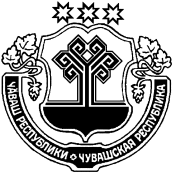 О внесении изменения в решение Собрания депутатов Шумерлинского района Чувашской Республики от 17.02.2006 № 6/11 "О Положении о постоянных комиссиях Собрания депутатов Шумерлинского района"В соответствии с Федеральным законом от 06.10.2003 № 131-ФЗ "Об общих принципах организации местного самоуправления в Российской Федерации", Уставом Шумерлинского района Чувашской РеспубликиСобрание депутатов Шумерлинского района Чувашской Республики решило:1. Внести в Положение о постоянных комиссиях Собрания депутатов Шумерлинского района, утвержденное решением Собрания депутатов Шумерлинского района Чувашской Республики от 17.02.2006 № 6/11, изменение, изложив пункт 4.2. в следующей редакции:«4.2. Комиссия по законности, правопорядку, депутатской этике и местного самоуправления осуществляет предварительное рассмотрение вопросов и подготовку проектов решений по ним по следующим направлениям:внесение изменений в Устав Шумерлинского района;рассмотрение проекта решения о преобразовании, об изменении границ Шумерлинского района Чувашской Республики;регулирование вопросов организации местного самоуправления в Шумерлинском районе;назначение и проведение референдума на территории Шумерлинского района;обеспечение законности, охрана общественного порядка, прав граждан на территории Шумерлинского района;пожарная безопасность, чрезвычайные ситуации природного и техногенного характера;мероприятия по правовому воспитанию граждан;прохождение муниципальной службы в Шумерлинском районе;вопросы депутатской этики;вопросы, связанные с прекращением полномочий депутатов Собрания депутатов и внесением проекта решения на заседание Собрания депутатов;иные направления деятельности, отнесенные к ведению постоянной комиссии в соответствии с Уставом Шумерлинского района и правовыми актами Собрания депутатов.».2. Настоящее решение вступает в силу после его подписания.Глава Шумерлинского района                                                                      Б.Г. ЛеонтьевЧĂВАШ РЕСПУБЛИКИÇĚМĚРЛЕ РАЙОНĚ ЧУВАШСКАЯ РЕСПУБЛИКА ШУМЕРЛИНСКИЙ РАЙОН ÇĚМĚРЛЕ  РАЙОНĚНДЕПУТАТСЕН ПУХĂВĚ ЙЫШĂНУ23.03.2021  №  12/2Çемěрле хулиСОБРАНИЕ ДЕПУТАТОВ ШУМЕРЛИНСКОГО РАЙОНА РЕШЕНИЕ23.03.2021  №  12/2город Шумерля